МУНИЦИПАЛЬНОЕ АВТОНОМНОЕ ДОШКОЛЬНОЕ ОБРАЗОВАТЕЛЬНОЕ УЧРЕЖДЕНИЕ – ДЕТСКИЙ САД № 501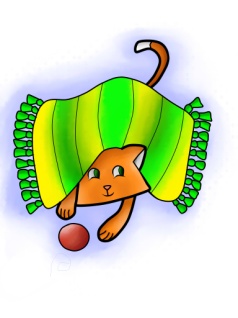 620041 г. Екатеринбург, ул. Советская,19а, т\ф (343)298-06-37501detsad@mail.ruПознавательный  проект«МОЙ ГОРОД»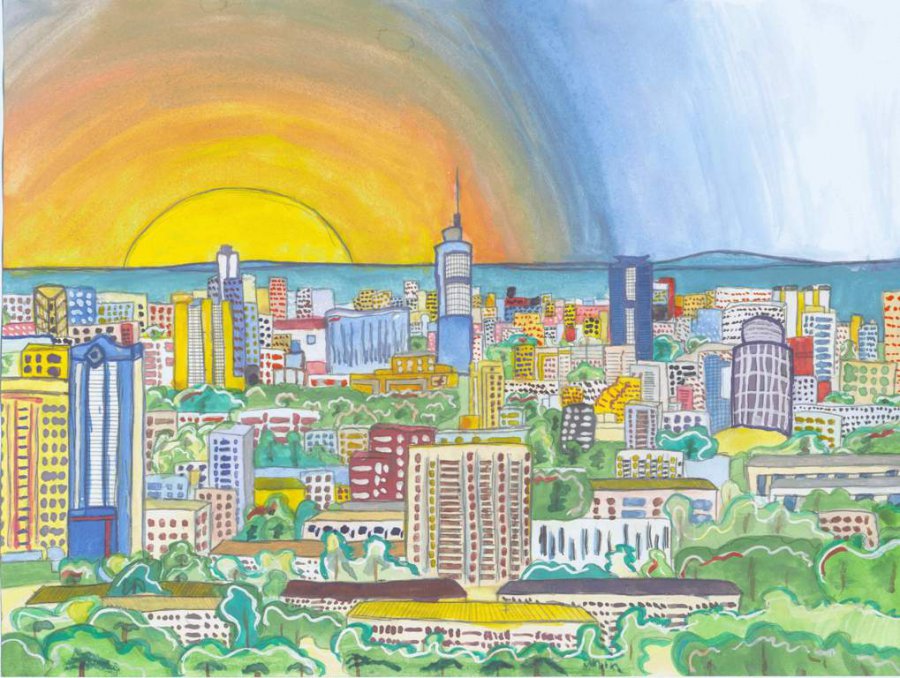 Разработчик:Разакова О.А, воспитатель Береснева Л.А., музыкальный руководительЕкатеринбург, 2016 годАктуальность проектаВоспитание любви к родному дому, детскому саду, своему городу – это и есть первая и самая главная ступень в нравственно – патриотическом воспитании дошкольников.    В настоящее время далеко не все родители стремятся привить ребенку чувство любви к семье и детскому саду, своему городу. У некоторых на это не хватает времени, у других – отсутствует желание. Поэтому задачей воспитателей становится создать условия для формирования у детей эмоционально насыщенного образа родного дома, детского сада, своей малой Родины. Дети должны научиться не только брать, но и отдавать, заботиться о своих близких, быть внимательными друг к другу, сострадать.    Чувство Родины…Оно начинается у ребенка с отношения к семье, к самым близким людям – к матери, отцу, бабушке, дедушке. И хотя многие впечатления ещё не осознаны им глубоко, но, пропущенные через детское восприятие, они играют огромную роль в становлении личности патриота. Постепенно у дошкольников складывается «образ собственного дома» с его укладом, традициями, стилем взаимоотношений. Ребенок принимает свой дом таким, каков он есть и любит его. Это чувство «родительского дома» ложится в основу любви к Родине, Отчизне. Если в семье есть свои, только ей присущие привычки, правила (отмечать какие-то даты, готовить друг другу сюрпризы, вместе отдыхать и т.п.), то все это постепенно и основательно входит в социальный опыт ребенка и остается как приятные воспоминания детства, которые хочется пережить снова. У каждого есть воспоминания, они дороги человеку и накрепко привязывают его к родному дому, родным людям.   Задачей педагога и, конечно, родителей является сделать так, чтобы подобных «теплых» воспоминаний у ребенка было больше.    Жизнь детей в дошкольном учреждении должна обеспечивать им также эмоциональный комфорт. Детский сад должен стать домом, в котором бы ребенок хорошо себя чувствовал. Для того чтобы дошкольное учреждение помогало воспитанию патриотических чувств, жизнь детей в нем должна быть интересной, насыщенной, запоминающейся. Очень важно, чтобы ребенок полюбил свой детский сад.    Не менее важно помочь ребёнку научиться видеть и понимать красоту и величие родных мест (родного края, его малой Родины), это даст возможность ощутить причастность к большому и прекрасному миру, Родине-России.Сроки проведения: с 1.09.2015 – 20.05.2016г.Участники проекта: дети подготовительной группы, родители, педагоги.Вид проекта: познавательный, творческий, проблемно-поисковый.Этапы работы над проектом:Подготовительный этап:Определение  темы, цели и задач, содержания проекта, прогнозирование результата; обсуждение проекта с родителями и  инициативной группой, выявление возможностей, средств, необходимых для реализации проекта, определение содержания деятельности всех участников проекта.Основной этап реализации проекта:Участие всех участников в подборе информации (фотографий, иллюстраций, книг, видеороликов и т.п.) по теме проекта, иного познавательного материала;Участие всех участников в совместных мероприятиях (беседах, экскурсиях, выставках рисунков и поделок, праздниках, развлечениях).Заключительный этап:1. Составление картотеки народных подвижны игр;2. Оформление коллекции драгоценных камней;3.Выставка детских рисунков в детском саду;4. Проведение консультаций для родителей;5. Проведение интегрированного занятия «Где живет музыка?» .Условия реализации проекта: Комплексный интегративный подход в содержании и организации образовательной деятельности. Наличие теоретических и практических знаний у педагогов, наглядного и дидактического материала. Накопление, систематизация материалов по патриотическому воспитанию, наличие методической и художественной литературы. Сотрудничество с руководителем по физическому воспитанию и музыкальным руководителем. Активное сотрудничество с семьей и социумом.План работы над проектомМесяцКраткое описаниеОтвественныйСентябрьсентябрьПознавательное мероприятие: «Уральская мифология или как первый человек пришел на Урал»Занятие знакомит детей с мифологией коренных народов Урала, а также с археологическими находками, сделанными в окрестностях Екатеринбурга.Разакова О.А, воспитательРазакова О.АСентябрьсентябрьПознавательное мероприятие: «Сказ о том, как царь Петр город на реке Исети построил»Занятие посвящено строительству Екатеринбурга и его основателям.Разакова О.А, воспитательРазакова О.АОктябрь Познавательное интегрированное занятие: «Где живет музыка?»Занятие посвящено культурным центрам г. Екатеринбурга. Занятие проводится музыкальным руководителем.Береснева Л.А.ОктябрьКонсультация для родителей «Семейный культурный отдых». Консультация о значимости  формирования культуры юного зрителя в развитии ребенка.Береснева Л.А.НоябрьПознавательное мероприятие: «Монетный двор и все, что в нем»Занятие, на котором дошкольники познакомятся с историей Екатеринбургского монетного двора; узнают, как и какие деньги чеканили в Екатеринбурге.  Разакова О.А.Декабрь«Секретик из рождественской открытки»Дети познакомятся с традициями празднования Нового года и Рождества в XIX веке; узнают, как появились поздравительные открытки; создадут новогоднюю открытку своими руками в необычной технике. Разакова О.А.ДекабрьЭкскурсия в ТЮЗ на музыкальный спектакль «Дюймовочка»Береснева Л.А.Январь«Сказ, спрятавшийся в уголке малахитовой шкатулки»Во время занятия дошкольники узнают о ценных камнях Урала, их свойствах и способах обработки.   Разакова О.А.Февраль «Приключения фантастических зверей, или Законы екатеринбургской геральдики»Занятие посвящено основам геральдики и созданию герба города Екатеринбурга.Разакова О.А.Март «Тайны старого сундука»Дошкольники узнают тайны старинных вещей и смастерят собственный «секретик» для хранения мелочей.Возможна замена.МузейАпрельЗаключительное занятие «Правдивая история, рассказанная мудрым вороном»Заключительное занятие по городу XVIII века: о том, каким Екатеринбург перешел в XIX век: быт, границы города, горожане.Детский сад